                                      ПРОЕКТ                       «Мастер слова»
«Детская книга должна быть «открытием мира» для ребёнка,должна расширить его знанияо земле и людях, воспитыватьв детях высокие, благородные стремления и чувства, прививатьлюбовь к родному языку,вкус к поэзии». С. Я . Маршак                       Тема: «Приобщение детей дошкольного возраста к детской поэзии через привитие любви к книге и чтению»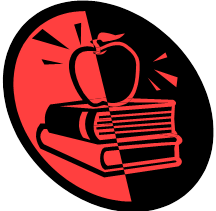 Авторы:  Бондаренко Светлана Владимировна и  Андреева Галина Васильевна- воспитатели  первой  категории;Руководитель проекта:  Родионова Милена Валерьевна, старший воспитатель высшей категории.Общее руководство :  Драчева Галина Александровна, заведующий, руководитель высшей категории, Отличник народного просвещения.Участники:  воспитанники средней группы, воспитатели,родители.База реализации проекта: муниципальное  бюджетное дошкольное  

образовательной учреждение детский сад комбинированного вида №8 городаКаменск-Шахтинский
Вид проекта: творческий
Срок реализации: март-апрельПроблема: 
Овладение родным языком является важнейшим условием успешности ребёнка в социальном и интеллектуальном развитии,а также в освоении детских видов деятельности и творчества.Цель  проекта:-Создание условий для привития интереса и любви к книге,чтению;
-воспитывать уважение,восхищение художественным мастерством слова писателя;
-обобщить знания о творчестве С.Я.Маршака,его произведениях.

 Задачи  проекта:  
-продолжать знакомить детей с художественными произведениями-формировать представление о прекрасном,учить эмоционально реагировать на художественный образ.-дать более глубокие знания о книге,профессиях людей,которые трудятся над её созданием. -воспитывать интерес к коллективной работе в процессе создания книги.-привлечь родителей к участию в проекте.
Актуальность проблемы: К сожалению,в наш век новых информационных технологий,роль книги изменилась,любовь к чтению стала падать.По данным многочисленных исследований,уже  в дошкольном возрасте дети предпочитают книге другие  источники информации:телевидение,видеопрдукцию,компьютер.Как результат, школьники не любят,не хотят читать.«Жить сегодня интереснее,чем читать»-говорят они и активно живут в «другой цивилизации»,где источников знаний много.Книга только один из них.Но не стоит забывать:Очень важный!Частые просмотры телепередач и мультфильмов порождают поверхностное восприятие информации.В результате утрачивается способность к длительному сосредоточению,так необходимому при обучении.Телевидение приучает употреблять готовые схемы и образы.Книга же ,напротив даёт возможность домыслить,»дофантазировать».Она учит размышлять над новой информацией,развивает креативность,творческие способности,умение  думать самостоятельно.Вот почему важно вовремя научить детей любить чтение.Конечно со своей первой книгой ребёнок встречается дома,сидя на коленях у мамы.Однако занятые родители с трудом ориентируются в море коммерческой детской литературы,где яркость издания не гарантирует качества.Родителям не хватает педагогической полготовки,знания особенностей ребёнка как читателя.Проблема недостатка семейного чтения привела к необходимости создания проекта,направленного на решение одной из основных задач художественно-эстетического воспитания- приобщения к книге.Этапы реализации проектаI этап Подготовительный(март)Второй этап:  формирующий(апрель )
3 этап Заключительный
Цель: подведение итогов с целью выяснения эффективности проекта по  приобщению детей дошкольного возраста к детской поэзии через привитие
любви к книге и чтению.




Предполагаемые результаты проектаКнига приходит к ребёнку,когда тот ещё не умеет читать,но она становится первым воспитателем и учителем.Она формирует в детях любовь к  прекрасному,художественный вкус.Образы,созданные писателем-прекрасные образцы самобытного творчества.Вслушиваясь,в них ребёнок получает истинную радость и удовольствие от открытий писателя,дающих простор воображению и собственному творчеству.Уже в этом возрасте у них формируется интерес ,представление о книге как  об особом предмете,к которому необходимо относиться бережно.Формируется желание чаще общаться с ней.Произошли позитивные изменения в развитии воспитанников по следующим  направлениям:Совершенствование психических процессов:
• формирование эмоциональной заинтересованности;
• развитие мышления и воображения;
• речевое развитие.
Линии развития личности.Физическое развитие:
• создание условий для сохранения психофизического здоровья воспитанников;социальное развитие:
• формирование способов общения ,посещение библиотеки,выставок.познавательное развитие: 
Формирование гармонично развитой личности                
Воспитывать желание реализовывать свои мысли в творчестве
Обогащать духовный мир ребенка.                                                         Развивать умственные, творческие способности и эмоциональную отзывчивость через знакомство с художественной литературой.Форма работыСодержание Предполагаемый результатсамообразованиеСбор методической и художественной литературы .Сбор детской литературы. Изучение методической литературы. Изучение  практического опыта через интернет-рессурсы. готовность применять теоретические знания в практической деятельностиЧтение стихов,сказок,песен под редакцией С.Я,Маршака. подготовка методического обеспеченияразработка перспективно-тематического плана по ознакомлению дошкольников со стихами С.Я.МаршакаПерспективно-тематический планПодготовка методического обеспеченияПодбор дидактических игр и упражнений по ознакомлению с детской поэзиейкартотека методического инструментарияПодготовка методического обеспеченияподбор аудио и видеозаписей по теме «читаем вместе»Библиотека-медиатекаПодготовка методического обеспеченияОтбор методических приёмовТеоретическая готовностьОпределение форм проведения занятий по развитию речи:
Целевые прогулки и экскурсии в библиотеку.
 Свободная деятельность (разучивание  стихов, потешек, чтение сказок по теме: «Наш Маршак».
 Организация конкурсов и выставок детских иллюстраций.
  Проведение книжных презентаций «моя первая книга»Создание книжки-самоделки своими руками «Разноцветная книга»Форма работысодержаниеПредполагаемый результатЛента времениАктивизация деятельности детейЗнакомство с созданием первой книги(появление,из каких частей состоит книга,её первые создатели,из какого материала,размера,Приобретение  знаний у детей о истории возникновения книг.Приобретение  знаний у детей о истории возникновения книг.ВыставкаОрганизация выставки детских работ «Мой любимый герой» Создание коллекции работ детейСлушание музыкиСборник детских песенОбогощение впечатлений детейЧтение художественной литературы«Усатый-полосатый»Обогащение  впечатлений детей 
Заучивание с детьмиЗнакомство с поэзиейЧтение стихотворения «БАГАЖ», «Где обедал воробей»и т. д.Обогащение  впечатлений детей 
Заучивание с детьмиИгры-исценировки«Сказка о глупом мышонке»Закрепление знаний у детей по данному материалу.Закрепление знаний у детей по данному материалу.Форма работыСодержание Предполагаемый результатОрганизация «мини – выставки» в группе «КНИЖКИН ДОМ»Экскурссия в библиотекуОбогощение знанийКонсультации для родителейАнкетирование родителейЗакрепление накопленных знаний и уменийСюжетно-ролевая игра «КНИЖКИНА БОЛЬНИЧКА»Обогощение впечатлений,эмоциональное проживаниеОрганизация конкурса детьми «Лучший чтец»Проведение  литературного вечераОбогощение впечатлений,